Инструкция по регистрации ЦРДРаздел «Нормативная база»Необходимо заполнить поля:Наименование организацииСубъект Российской ФедерацииОтветственное лицоСоревновательные компетенцииКонтактный телефонЭлектронная почтаЕсли в вашем центре развития движения есть подразделения, отметьте соответствующие поляСоздан организационный комитетСоздан координационный советСоздан волонтерский центрИ приложите файл с составом орг.комитетаРаздел «Сведения о чемпионате»Необходимо заполнить поля:ДатаМесто проведенияСписок экспертовСписок соревновательных компетенцийРаздел «Количество посетителей»Необходимо заполнить поля:Общее кол-во посетителейКол-во ШкольниковКол-во волонтеровКол-во участников мастер классовКол-во участников деловой программыКол-во участников профориентационной программыПрезентационные компетенцииОсвещение Чемпионата в СМИ и сети ИнтернетРаздел «Финансирование»Укажите источник и объем финансированияЕсли вы правильно заполнили все обязательные поля, то кнопка «Зарегистрироваться» станет зеленой и будет доступна для нажатия. 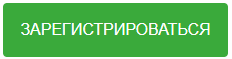 После завершения регистрации и проверки данных модератором на указанную вами почту придет логин и пароль для входа в систему